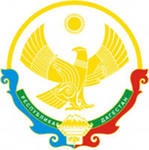 МИНИСТЕРСТВО ОБРАЗОВАНИЯ РЕСПУБЛИКИ ДАГЕСТАНАДМИНИСТРАЦИЯ МУНИЦИПАЛЬНГО БЮДЖЕТНОГО ОБРАЗОВАТЕЛЬНОГО УЧРЕЖДЕНИЯ  «СРЕДНЯЯ ОБЩЕОБРАЗОВАТЕЛЬНАЯ ШКОЛА №24» 367903, г. Махачкала, Ленинский р-он, п. Талги                           ege200624@yandex.ru тел: 8-989-6663585Приказ №_____                                                                    ____  __________________2017 г.О    допуске сотрудников школы к обработке персональных данных В соответствии с Законом  РФ N 152-ФЗ «О персональных данных» от 27 июля 2006 года в целях обеспечение защиты прав и свобод человека и гражданина при обработке его персональных данныхПриказываю:Допустить к обработке персональных данных сотрудников школы:2. Ознакомить данных сотрудников с Инструкцией пользователя при обработке персональных данных  на объектах вычислительной технике.Директор                                                                                                          /Алиев Ш.М.С приказом _______  ознакомлены:№Лица, допущенные к обработке персональных данных Группы обрабатываемых в школе персональных данныхАдминистратор АИС Зандарова Н.М.Все персональные данные по сотрудникам и обучающимся школыСоциальный педагог школы Алиев М.Ш.Данные о социальных и жилищных условиях, о материальном положении обучающихсяЗаместитель директора по УВР  Гитиномагомедова П.М.Данные о преподаваемых предметах, о дополнительной педагогической нагрузке, o научно-методической работе, сведения об образовании, стаже, аттестации и повышении квалификации, о наградах и достиженияхСекретарь школы _____________________Все персональные данные по сотрудникам и обучающимся школыБухгалтер Идрисова Д.Б.Все персональные данные по сотрудникамКл. руководитель 1 «а» класса – Дибирасулова Г.Ш.Все персональные данные по обучающимся 1-а классаКл. руководитель 1 «б» - Гаджиева Х.М.Все персональные данные по обучающимся 1-б классаКл. руководитель 2 «а» - Магомедова М.М.Все персональные данные по обучающимся 2-а классаКл. руководитель 2 «б» - Абдусаламова Б. Ш. Все персональные данные по обучающимся 2-б классаКл. руководитель 3 «а» - Гаджиева Х.М.Все персональные данные по обучающимся 3-а классаКл. руководитель 3 «б»  - Насидова Г.М.Все персональные данные по обучающимся 3-б классаКл. руководитель 3 «в»  - Таймазова С.Н.Все персональные данные по обучающимся 3-в классаКл. руководитель 4 «а»  - Садулаева К.М.Все персональные данные по обучающимся 4-а классаКл. руководитель 4 «б»  - Абдусаламова Б.Ш.Все персональные данные по обучающимся 4-б классаКл. руководитель 5 - Абдусаламова П.Ш.Все персональные данные по обучающимся 5 классаКл. руководитель 6 «а»  - Магомедова Ф.З.Все персональные данные по обучающимся 6-а классаКл. руководитель 6 «б»  - Кадиева А.А.Все персональные данные по обучающимся 6-б классаКл. руководитель 6 «в»  - Абубакарова О.А.Все персональные данные по обучающимся 6-в классаКл. руководитель 7 «а»  - Агарзаева Н.Г.Все персональные данные по обучающимся 7-а классаКл. руководитель 7 «б»  - Гаджиева Х.А.Все персональные данные по обучающимся 7-б классаКл. руководитель 8  - Шамхалова Л.М.Все персональные данные по обучающимся 8 классаКл. руководитель 9  - Гитинова  Х.А.Все персональные данные по обучающимся 9 классаКл. руководитель 10  - Долгатова Н.Б.Все персональные данные по обучающимся 10 классаКл. руководитель 11  - Агабекова А.И.Все персональные данные по обучающимся 11 классаИнженер – программист Зугумов Ш.З.Группы обрабатываемых в школе персональных данныхПедагог-психолог Долгатова Н.Б.Группы обрабатываемых в школе персональных данных№ФИОПодпись123456789101112131415161718192021222324